Эндоскоп технический AVT TP 9200-23-30MR-SUR ПАСПОРТ ИЗДЕЛИЯЭндоскоп технический для проверки трубопроводов , воздуховодов и других труднодоступных мест.ОГРАНИЧЕНИЯ ПО ПРИМЕНЕНИЮНе допускайте применения эндоскопа для обследования людей или животныхНе допускайте применения эндоскопа для обследования оборудования,находящегося под напряжениемНе допускайте применения эндоскопа в работающих машинах или механизмахНе допускайте крутых (по радиусу менее 20 мм) перегибов рабочей частиэндоскопаНе смотрите навстречу световому потоку, излучаемому осветителем или головкойрабочей части эндоскопа!Не прикасайтесь к осветителю мокрыми руками!Тщательно защищайте осветитель от попадания воды и брызг!ХАРАКТЕРИСТИКИЭндоскоп состоит из поворотной камеры со специальным стойким к царапинам стеклом, световолоконного кабеля длиной 30м на специальной катушке , монитора со встроенным видеорегистратором для записи, блоком питания и коммутации со встроенным аккумулятором.На кабеле для удобства нанесены маркировочные отметки через каждый метр. Для предотвращения повреждения камеры в комплекте предусмотрен специальный защитный ролик. Всё оборудование помещено в алюминиевый кейс для переноски и хранения.ОСНОВНЫЕ ПАРАМЕТРЫРазрешение дисплея 800*480Разрешение камеры 1200ТВЛУгол обзора камеры	90 грКоличество светодиодов подсветки 12Регулировка освещения	естьУправление поворотом камеры     Слот под карту памяти      есть        Аккумулятор питания 12в 4500мАч ( до 6 часов работы)Зарядное устройство 12,6 в 1000мА (время заряда 6 часов)Температура работы от -20 до +60Температура хранения от -50 до +60Размеры бокса 390*320*150ммВес 6,7кгГАРАНТИЙНЫЕ ОБЯЗАТЕЛЬСТВАИзготовитель гарантирует соответствие качества эндоскопа требованиям ТУ при соблюдении потребителем правил хранения и эксплуатации. Гарантийный срок эксплуатации эндоскопа 12 месяцев со дня продажи.Изготовитель обязуется безвозмездно заменять или ремонтировать эндоскоп, вышедший из строя в течение гарантийного срока при соблюдении потребителем требований паспорта и инструкции по эксплуатации.Дата изготовленияКОМПЛЕКТАЦИЯАллюминиевый кйсКабкль на катушкеПоворотная камераБлок уаравленияСоединительный кабельМониторЗарядное устройство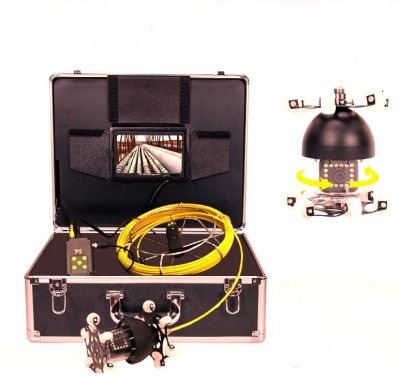 Представитель производителя в РоссииООО «АВТ» Санкт-Петербург Измайловский пр-т 4 оф 246 тел. (812) 334-7048www.avttech.ruВодостойкость IP68Диаметр световода5ммДиаметр камеры23ммДлина световода30мРазмер дисплея7”